Presseinformation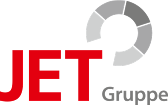 JET-Gruppe, Weidehorst 28, 32609 HüllhorstAbdruck honorarfrei. Belegexemplar und Rückfragen bitte an:dako pr, Manforter Straße 133, 51373 Leverkusen, Tel.: 02 14 / 20 69 1002/18-01JET-GruppeJET-Gruppe bietet (berufliche) PerspektivenAttraktiver Arbeitgeber: JET-Gruppe nimmt an großer Jobmesse in Ostwestfalen-Lippe teilHüllhorst / Bad Salzuflen (d-pr): „Bringen Sie Ihre Talente ans Licht!“ – Unter diesem Motto stellt sich die Hüllhorster JET-Gruppe vom 9. bis zum 11. März auf der „my job OWL“ (Stand G 33) in Bad Salzuflen vor. Mit über 220 ausstellenden Unternehmen und zehntausenden Besuchern handelt es sich um die größte Jobmesse in der Region Ostwestfalen-Lippe.Perspektive schaffen – Zukunft bieten: Das ist ein erklärtes Ziel der international agierenden JET-Gruppe mit Stammsitz in Hüllhorst. Um auf dem Arbeitsmarkt aktiv voranzugehen, nimmt das Unternehmen daher an der Messe „my job OWL“ teil. Dort präsentiert sich die JET-Gruppe persönlich vor zukünftigen Mitarbeitern – egal ob Azubis oder Profis mit Berufserfahrung.Gesunde BalanceAls ein europaweit führender Hersteller von Systemlösungen im Bereich Tageslichttechnik sowie Rauch- und Wärmeabzugsanlagen auf Flachdächern bietet die JET-Gruppe ein interessantes Arbeits- und Themenumfeld – sei es für Industriekaufleute, für den Vertrieb, aber auch für gestandene Techniker, Monteure oder Ingenieure. Seit über 40 Jahren entwickelt, produziert und vertreibt das Unternehmen Lichtkuppeln und Lichtbänder auf dem deutschen und europäischen Markt sowie Verpackungslösungen aus Schaumstoff für die Automobil-, Möbel- und Bauindustrie.Als regionales Traditionsunternehmen mit internationalem Focus ist die JET-Gruppe heute in über 20 europäischen Ländern, teilweise mit eigenen Tochtergesellschaften aktiv und bietet ein mittelständisches, internationales Arbeitsumfeld. „Wir kennen die Zusammenhänge zwischen Identifikation, Integration und wirtschaftlichem Erfolg“, erklärt JET-Personalleiter Lutz Missbach. „Vor diesem Hintergrund ist uns die Sicherheit und Zukunftsperspektive unserer Mitarbeiter besonders wichtig.“ So bietet das Unternehmen seinen Beschäftigten ein zeitgemäßes Arbeitsumfeld mit zukunftsweisenden Fortbildungs-möglichkeiten, das Arbeit und Privatleben in eine gelungene Balance bringt.Den Dialog suchenAuf der Messe „my job OWL“ (9. bis 11. März in Bad Salzuflen) präsentiert sich die JET-Gruppe dementsprechend als moderner Arbeitgeber. Unter dem Motto „Bringen Sie Ihre Talente ans Licht!“ suchen die erfolgreichen Hüllhorster den gezielten Austausch mit zukünftigen Arbeitnehmern. Erste Eindrücke und Informationen zur JET-Gruppe erhalten Interessierte am Messestand G 33. JET-Mitarbeiter geben dort Einblick in Ihren Berufsalltag und stehen Messebesuchern mit Rat zur Seite. So sollte es dann auch mit dem Traumjob in OWL, ganz Deutschland oder sogar europaweit klappen.ca. 2.500 ZeichenDieser Text ist auch online abrufbar unter www.jet-gruppe.de (Rubrik: Presse) oder www.dako-pr.de (Rubrik: Service).Bildunterschriften[18-01 Banner]„Bringen Sie Ihre Talente ans Licht!“ – Unter diesem Motto stellt sich die JET-Gruppe (Stand G 33) vom 9. bis 11. März auf der „my job OWL“ in Bad Salzuflen vor.Foto: JET-Gruppe/my job OWL[18-01 JET-Gruppe_Hüllhorst]Moderner Arbeitgeber: Als europaweit agierender Hersteller von innovativen Systemlösungen im Bereich Tageslichttechnik sowie Rauch- und Wärmeabzugsanlagen auf Flachdächern bietet die JET-Gruppe (Hüllhorst) ein interessantes Arbeits- und Themenumfeld.Foto: JET-GruppeRückfragen beantwortet gernJET-Gruppe	dako pr corporate communicationsLutz Missbach	Iris ZahalkaTel.: 0 57 44 – 503-366	Tel.: 02 14 – 20 69 1-0Fax: 0 57 44 – 503-18366	Fax: 02 14 – 20 69 1-50Mail: lmissbach@jet-gruppe.de	Mail: i.zahalka@dako-pr.dewww.jet-gruppe.de	www.dako-pr.de